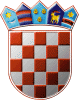 REPUBBLICA DI CROAZIACOMMISSIONE ELETTORALE CITTADINADELLA CITTÀ DI PULA-POLACLASSE: 013-03/21-01/1N.PROT: 2168/01-02-05-0306-21-20PULA - POLA, 28 aprile 2021In base dell’articolo 22 della Legge sulle elezioni amministrative ”Gazzetta ufficiale”, n. 144/12,121/16, 98/19, 42/20,144/20 e 37/21), la Commissione elettorale cittadina della Città di PULA-POLA, deliberando sulla proposta della candidatura dal proponente ZLATKO DEVEDŽIĆ, GRETA ČUČKOVIĆ-GRIMM, DINO RAZZI, stabilisce e accetta la VALIDITÀ DELLA CANDIDATURAPER LE ELEZIONI A SINDACO E VICE SINDACODELLA CITTÀ DI PULA-POLACandidato: ZLATKO DEVEDŽIĆ; POLA, VIA M. LUSSI 1; nato il 08/03/1964, CIP: 59692188871; M.Candidata a vice sindaca: GRETA ČUČKOVIĆ-GRIMM; POLA, VIA M. LUSSI 1; nata il 06/07/1974, CIP: 16787267045; F.CANDIDATI DEL GRUPPO DI ELETTORIIL PRESIDENTEIGOR RAKIĆ, m.p.